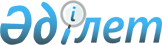 Бұрынғы Семей сынақ полигонының аумағындағы жер учаскелерін ауыстыру және беру туралыҚазақстан Республикасы Үкіметінің 2010 жылғы 24 қарашадағы N 1242 Қаулысы

      Қазақстан Республикасының 2003 жылғы 20 маусымдағы Жер кодексінің 105, 138, 143-баптарына сәйкес Қазақстан Республикасының Үкіметі ҚАУЛЫ ЕТЕДІ:



      1. Шығыс Қазақстан облысының бұрынғы Семей сынақ полигоны аумағындағы босалқы жер санатынан алаңы 126,0308 гектар жер учаскелері өнеркәсіп, көлік, байланыс, қорғаныс және де өзге де ауыл шаруашылығы емес мақсаттағы жерлер санатына ауыстырылсын.



      2. Осы қаулының 1-тармағында көрсетілген жер учаскесі осы қаулының қосымшасына сәйкес «Қаражал» кен орнында флюорит өндіру үшін «Үлбі-ФторКомплекс» жауапкершілігі шектеулі серіктестігіне (бұдан әрі - серіктестік) уақытша өтеулі жер пайдалану құқығында берілсін.



      3. Серіктестік қолданыстағы заңнамаға сәйкес ауыл шаруашылығы алқаптарын ауыл шаруашылығын жүргізуге байланысты емес мақсаттарда пайдалану үшін оларды алып қоюдан туындаған ауыл шаруашылығы өндірісінің шығындарын республикалық бюджеттің кірісіне өтесін.



      4. Осы қаулы қол қойылған күнінен бастап қолданысқа енгізіледі.      Қазақстан Республикасының

      Премьер-Министрі                           К. Мәсімов

Қазақстан Республикасы

Үкіметінің      

2010 жылғы 24 қарашадағы

№ 1242 қаулысына   

қосымша         «Үлбі-ФторКомплекс» жауапкершілігі шектеулі серіктестігіне уақытша өтеулі ұзақ мерзімді жер пайдалану құқығында берілетін жер учаскелерінің экспликациясы
					© 2012. Қазақстан Республикасы Әділет министрлігінің «Қазақстан Республикасының Заңнама және құқықтық ақпарат институты» ШЖҚ РМК
				Р/с

№Жер учаскесінің жалпы алаңы, оның ішінде жайылым, гектарЖер учаскесінің нысаналы мақсатыҚұқық беру мерзімі1.44,0«Қаражал» кен орнында флюорит өндіру2022 жылғы 10 сәуірге дейін2.75,7Ашылған және теңгерімге алынған кен жыныстарының үйінділерін және инфрақұрылым элементтерін орналастыру үшін2022 жылғы 10 сәуірге дейін3.3,16Вахталық кент салу және оған қызмет көрсету үшін2022 жылғы 10 сәуірге дейін4.0,0268Электр беру желілерін салу және қызмет көрсету үшін2022 жылғы 10 сәуірге дейін5.3,144«Қаражал кеніші - вахталық кент» автомобиль жолын салу және оған қызмет көрсету үшін2022 жылғы 10 сәуірге дейін126,0308